Муниципальное образование «Коломинское сельское поселение»Совет Коломинского сельского поселенияРЕШЕНИЕ26.12.2017                                             с. Коломинские Гривы                                                  № 53Об утверждении Положения о расчете размера платы за пользование жилым помещением для нанимателей жилых помещений по договорам социального найма и договорам найма жилых помещений муниципального жилищного фондаВ соответствии с Жилищным кодексом Российской Федерации, приказом Министерства строительства и жилищно-коммунального хозяйства Российской Федерации от 27.09.2016 года № 668 /пр. «Об утверждении Методических указаний установления размера платы за пользование жилым помещением для нанимателей жилых помещений по договорам социального найма и договорам найма жилых помещений государственного или муниципального жилищного фонда»,Совет Коломинского сельского поселения РЕШИЛ:           1. Утвердить Положения о расчете размера платы за пользование жилым помещением для нанимателей жилых помещений по договорам социального найма и договорам найма жилых помещений муниципального жилищного фонда, согласно приложению.	2. Настоящее решение подлежит официальному опубликованию в «Официальных ведомостях» и размещению на официальном сайте Коломинского сельского поселения в информационно-телекоммуникационной сети «Интернет» (www.kolomin.tomsk.ru).          3.  Настоящее решение опубликовать (обнародовать) в печатном издании «Официальные ведомости Коломинского  сельского поселения», разместить на официальном сайте  Коломинского сельского поселения в сети «Интернет» и на информационных досках в селах Васильевка, Коломино, Коломинские Гривы, Леботёр, Новоколомино, Обское.        4. Настоящее решение вступает в силу не ранее, чем через месяц со дня его опубликования (обнародования)  и  распространяется на правоотношения, возникшие с 01.01.2018 года.       5.   Контроль за исполнением настоящего решения возложить на контрольно-правовую постоянно действующую депутатскую комиссию (председатель Звягина Ю.С.).Председатель Совета Коломинского сельского поселения                                         Т.Я. Васильева Глава Коломинского сельского поселения                                                                        А.В. ЛиснякПриложение к решению Совета Коломинского сельского поселения от 26.12.2017 № 53ПОЛОЖЕНИЕо расчете размера платы за пользование жилым помещением для нанимателей жилых помещений по договорам социального найма и договорам найма жилых помещений муниципального жилищного фонда 1. Общие положения           1.1. Настоящее Положения о расчете размера платы за пользование жилым помещением для нанимателей жилых помещений по договорам социального найма и договорам найма жилых помещений муниципального жилищного фонда, (далее – Положение) разработано в соответствии с частью 3 статьи 156 Жилищного кодекса Российской Федерации, Методическими указаниями установления размера платы за пользование жилым помещением для нанимателей жилых помещений по договорам социального найма и договорам найма жилых помещений государственного или муниципального жилищного фонда, утвержденными приказом Министерства строительства и жилищно-коммунального хозяйства Российской Федерации от 27 сентября 2016 № 668/пр. и определяет размер платы за пользование жилым помещением по договорам социального найма и договорам найма жилых помещений муниципального жилищного фонда (далее - плата за наем жилого помещения).          1.2. При установлении размера платы за наем жилого помещения необходимо учитывать положения части 5 статьи 156 Жилищного кодекса, согласно которым установление размера платы за наем жилого помещения не должно приводить к возникновению у нанимателя жилого помещения права на субсидию на оплату жилого помещения и коммунальных услуг.2. Размер платы за наем жилого помещения2. 1.Размер платы за наем j-ого жилого помещения определяется по формуле 1:Формула 1 , где 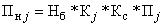 Пнј - размер платы за наем j-ого жилого помещения;Нб - базовый размер платы за наем жилого помещения;Кј - коэффициент, характеризующий качество и благоустройство жилого помещения, месторасположение дома;Кс- коэффициент соответствия платы единый для всех граждан;Пj - общая площадь j-ого жилого помещения, предоставленного по договору социального найма или договору найма жилого помещения муниципального жилищного фонда (кв.м).3. Базовый размер платы за наем жилого помещения3.1. Базовый размер платы за наем жилого помещения определяется по формуле 2: Формула 2
, где 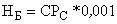 
HБ - базовый размер платы за наем жилого помещения;            СРС – - средняя цена  на вторичном рынке жилья в муниципальном образовании, в котором находится жилое помещение муниципального жилищного фонда, предоставляемое по договорам социального найма и договорам найма жилых помещений.             3.2. Средняя цена  на вторичном рынке жилья определяется по данным территориального органа Федеральной службы государственной статистики по Томской области.4. Коэффициент, характеризующий качество и благоустройство жилого помещения, месторасположение дома4.1. Размер платы за наем жилого помещения устанавливается с использованием коэффициента, характеризующего качество и благоустройство жилого помещения, месторасположение дома.4.2. Интегральное значение Кj для жилого помещения рассчитывается как средневзвешенное значение показателей по отдельным параметрам по формуле 3:Формула 3
, где 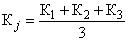 
Кj - коэффициент, характеризующий качество и благоустройство жилого помещения, месторасположение дома;К1 - коэффициент, характеризующий качество жилого помещения;К2 - коэффициент, характеризующий благоустройство жилого помещения;К3 - коэффициент, месторасположение дома.
5. Параметры оценки потребительских свойств жилья, значения коэффициентов применяемых при расчетах   	5.1. Кс- коэффициент соответствия платы единый для всех граждан в интервале 0-1, применяем 0, 1            5.2. К1 - коэффициент, характеризующий качество жилого помещения в интервале (0,8-1,3)            5.3. К2 - коэффициент, характеризующий благоустройство жилого помещения в интервале (0,8-1,3)   5.4. К3 - коэффициент, месторасположение дома в интервале (0,8-1,3)Срок эксплуатации, летК1До 101,311 - 201,221 - 301,131 -40 0,9Более 400,8категорияКатегории благоустройства жилых помещений в многоквартирных домах и жилых домах индивидуального жилищного фондаК2 1Отопление (централизованное), холодное водоснабжение,  электроснабжение. 1,32Отопление (централизованное) ,  водоснабжение(колонка),  электроснабжение13Отопление печное, холодное водоснабжение, электроснабжение. 0,8Месторасположение домаКоэффициентс. Коломинские Гривы, с.Леботер,с.Обское 0,9С.Васильевка, с.Коломино, с.Новоколомино0,8